ПРАВИТЕЛЬСТВО РЕСПУБЛИКИ БАШКОРТОСТАН
 
ПОСТАНОВЛЕНИЕ
 
от 28 декабря 2017 года N 643
 
 
ОБ УТВЕРЖДЕНИИ СТРАТЕГИИ РАЗВИТИЯ МАЛОГО И СРЕДНЕГО ПРЕДПРИНИМАТЕЛЬСТВА В РЕСПУБЛИКЕ БАШКОРТОСТАН НА ПЕРИОД ДО 2030 ГОДАВ целях реализации в Республике Башкортостан Стратегии развития малого и среднего предпринимательства в Российской Федерации на период до 2030 года, утвержденной распоряжением Правительства Российской Федерации от 2 июня 2016 года N 1083-р (с изменением, внесенным распоряжением Правительства Российской Федерации от 8 декабря 2016 года N 2623-р) (далее - Стратегия РФ), Правительство Республики Башкортостан постановляет:

1. Утвердить прилагаемую Стратегию развития малого и среднего предпринимательства в Республике Башкортостан на период до 2030 года (далее - Стратегия РБ) с учетом положений и целевых ориентиров Стратегии РФ.

2. Республиканским органам исполнительной власти руководствоваться положениями Стратегии РБ при разработке и реализации государственных программ Республики Башкортостан и иных программных и плановых документов.

3. Рекомендовать органам местного самоуправления Республики Башкортостан учитывать положения Стратегии РБ при принятии в пределах своей компетенции решений о мерах стимулирования развития малого и среднего предпринимательства.

4. Контроль за исполнением настоящего Постановления возложить на заместителя Премьер-министра Правительства Республики Башкортостан Самедова Ф.А.

Премьер-министр
Правительства
Республики Башкортостан
Р.Х.МАРДАНОВ 

Утверждена
Постановлением Правительства
Республики Башкортостан
от 28 декабря 2017 года N 643СТРАТЕГИЯ РАЗВИТИЯ МАЛОГО И СРЕДНЕГО ПРЕДПРИНИМАТЕЛЬСТВА В РЕСПУБЛИКЕ БАШКОРТОСТАН НА ПЕРИОД ДО 2030 ГОДА 1. ОБЩИЕ ПОЛОЖЕНИЯ 1.1. Стратегия развития малого и среднего предпринимательства в Республике Башкортостан на период до 2030 года (далее - Стратегия) разработана в соответствии с распоряжением Правительства Российской Федерации от 2 июня 2016 года N 1083-р (с изменением, внесенным распоряжением Правительства Российской Федерации от 8 декабря 2016 года N 2623-р), Законом Республики Башкортостан "О стратегическом планировании в Республике Башкортостан" и распоряжением Правительства Республики Башкортостан от 21 сентября 2016 года N 1071-р.

Стратегия представляет собой межотраслевой документ стратегического планирования в сфере развития малого и среднего предпринимательства (далее - МСП) и является основой для разработки и реализации государственных программ Республики Башкортостан, направленных на формирование благоприятного предпринимательского климата и развитие МСП в республике.

1.2. В Стратегии используются следующие понятия и определения:

1) целевые группы субъектов МСП:

массовый сектор - малые и средние предприятия, специализирующиеся главным образом на осуществлении торговых операций и предоставлении услуг населению, а также на производстве и реализации сельскохозяйственной продукции. Основные функции таких малых и средних предприятий - обеспечение высокого уровня занятости, повышение качества и уровня комфортности среды для проживания населения;

высокотехнологичный сектор - экспортно ориентированные малые и средние предприятия; малые и средние предприятия в сферах обрабатывающих производств и предоставления высокотехнологичных услуг; быстрорастущие малые предприятия, нацеленные на внедрение инноваций, диверсификацию и повышение конкурентоспособности экономики республики;

2) предприятия-"газели" - группа средних предприятий, отличительной особенностью которых является динамичный рост (не менее 20% в год) на протяжении длительного периода времени (не менее 5 лет);

3) социальное предпринимательство - социально ориентированная деятельность субъектов МСП (далее - СМСП), направленная на достижение общественно полезных целей, а также на обеспечение занятости, оказание поддержки социально не защищенным слоям населения, в том числе инвалидам, гражданам пожилого возраста и лицам, находящимся в трудной жизненной ситуации;

4) государственно-частное партнерство (далее - ГЧП) - юридически оформленное на определенный срок и основанное на объединении ресурсов и распределении рисков сотрудничество государственного и частного партнеров, осуществляемое на основании соглашения в целях привлечения в экономику частных инвестиций, обеспечения органами государственной власти доступности и повышения качества товаров (работ, услуг).2. ЦЕЛЬ, ЗАДАЧИ И ПРИНЦИПЫ ФОРМИРОВАНИЯ СТРАТЕГИИ 2.1. Цель и задачи Стратегии Целью Стратегии является развитие МСП как важного фактора социального, инновационного развития и улучшения отраслевой структуры экономики Республики Башкортостан на основе совершенствования условий для предпринимательской деятельности и перехода к новому качеству государственной поддержки.

Ожидаемый результат реализации Стратегии - количественный и качественный рост СМСП в Республике Башкортостан, обеспечивающий стабильную занятость населения, рост среднего класса, удовлетворение потребностей населения республики в высококачественных товарах и услугах, а также устойчивое повышение качества его жизни.

Основные стратегические задачи:

1) совершенствование условий для развития МСП - ключевое направление;

2) укрепление высокотехнологичного сектора МСП;

3) развитие массового сектора МСП;

4) устранение территориальных диспропорций в развитии МСП;

5) повышение качества и эффективности государственного регулирования в сфере МСП.

Ключевыми индикаторами достижения поставленной цели в 2030 году являются:

увеличение в 2,5 раза оборота СМСП по сравнению с 2014 годом;

рост в 2 раза производительности труда в секторе МСП по сравнению с 2014 годом;

увеличение доли обрабатывающих производств в обороте сектора малых и средних предприятий до 20%;

рост доли занятых у СМСП в общей численности занятого населения до 35 - 36%.

Стратегия направлена на выработку механизма усиления координации деятельности между органами государственной власти и органами местного самоуправления Республики Башкортостан, некоммерческими организациями, выражающими интересы МСП, и организациями инфраструктуры поддержки предпринимательства Республики Башкортостан в области разработки регуляторных мер, отвечающих как социально-экономическим интересам республики, так и ожиданиям СМСП, в целях повышения степени реализации предпринимательского потенциала жителей региона.2.2. Основные принципы формирования Стратегии Стратегия построена на следующих принципах регулирования и поддержки развития СМСП в Республике Башкортостан:

1) максимальный учет и согласование интересов СМСП с интересами других хозяйствующих субъектов при государственном регулировании предпринимательской деятельности;

2) снижение административных барьеров посредством совершенствования нормативно-правовой базы, регулирующей предпринимательскую деятельность в направлении открытости, понятности, непротиворечивости и сокращения количества регулируемых норм;

3) стимулирование легализации неформальной занятости населения путем создания положительного образа предпринимателя, раскрытия преимуществ выхода из тени и установления доверительных отношений малого бизнеса с государственными и муниципальными органами власти;

4) поддержка ускоренного развития СМСП, обладающих потенциалом роста и стремлением к нему, посредством внедрения механизмов акселерационного развития, в первую очередь таких, как экспортный и инновационный лифты;

5) формирование системы финансовых и нефинансовых стимулов для повышения заинтересованности республиканских органов власти и органов местного самоуправления Республики Башкортостан в ускоренном развитии МСП;

6) повышение предсказуемости и прозрачности процедур регулирования предпринимательской деятельности, позволяющих СМСП формулировать инвестиционные планы и стратегии развития бизнеса на средне- и долгосрочную перспективы.3. АНАЛИЗ СОСТОЯНИЯ И УСЛОВИЙ РАЗВИТИЯ МСП В РЕСПУБЛИКЕ БАШКОРТОСТАН В СРАВНЕНИИ С МИРОВЫМИ И РОССИЙСКИМИ ТЕНДЕНЦИЯМИ 3.1. Оценка современного состояния МСП в Республике Башкортостан 
Малый и средний бизнес - специфический сектор региональной экономики, оказывающий влияние на темпы ее роста и структуру, а также на занятость населения. Современное МСП Республики Башкортостан - это более 136 тысяч хозяйствующих субъектов, производящих почти треть валового регионального продукта (далее - ВРП), обеспечивающих около 24% занятости населения республики на 465 тысячах рабочих мест.

Структурно в секторе МСП Республики Башкортостан, как и Российской Федерации в целом, по видам субъектов предпринимательства преобладает микробизнес (96,3%), почти на 2/3 формируемый индивидуальными предпринимателями. В разрезе целевых групп малых и средних предприятий высок удельный вес массового сектора, в наиболее крупном сегменте которого - сфере торговли и предоставления бытовых услуг населению - сосредоточено 43,4% всех СМСП (приложение N 1 к Стратегии).

Малые предприятия Республики Башкортостан традиционно сосредоточены в таких сферах массового сектора МСП, как торговля, предоставление услуг населению и в отличие от других субъектов Российской Федерации - строительство.

Средние предприятия преобладают в более высокотехнологичных видах экономической деятельности республики с большей добавленной стоимостью: обрабатывающих производствах (более 1/4 от общего числа средних предприятий), сельском и лесном хозяйствах.

По уровню развития СМСП Республика Башкортостан занимает 9-е место (в рейтинге регионов Российской Федерации по качеству жизни - по группе показателей "Уровень развития малого бизнеса" Рейтингового агентства Международного информационного агентства "Россия сегодня" (РИА Рейтинг) по итогам 2015 года), положительно отличаясь от среднероссийских показателей более высоким вкладом в основные социально-экономические показатели и проигрывая по плотности распространения СМСП, производительности их труда и инновационной активности (таблица 1).

Таблица 1ВКЛАД СМСП в социально-экономическое развитие Республики Башкортостан (в сравнении с Российской Федерацией)________________<1> Валовой внутренний продукт.

<2> В трех городах: Уфе, Нефтекамске, Стерлитамаке.

<3> В 10 субъектах Российской Федерации.

<4> Рассчитана по валовой добавленной стоимости, созданной СМСП.

По уровню развития ГЧП Республика Башкортостан в 2016 году, по данным Центра развития государственно-частного партнерства, заняла среди субъектов Российской Федерации 7-е место (в 2012 году - 51-е место). При этом итоговый показатель рейтинга превысил установленное значение KPI по уровню развития ГЧП на 2016 год на 13,5%. В Республике Башкортостан низка степень участия СМСП в проектах ГЧП.

По абсолютному количеству СМСП Республика Башкортостан в 2016 году занимала относительно высокие позиции среди субъектов Российской Федерации: 11-е место в Российской Федерации и 3-е место в Приволжском федеральном округе. По количеству СМСП на 1 тыс. жителей Республика Башкортостан в 2016 году значительно уступала среднероссийскому значению - 30,5 против 40 единиц.

По доле СМСП в ВРП (31,8%) Республика Башкортостан входит в первую десятку субъектов Российской Федерации; по доле занятых у СМСП (без внешних совместителей) в общей численности занятого населения (23,9%) занимает 39-е место среди субъектов Российской Федерации; по доле СМСП в обороте всех предприятий (42,4%) превышает среднероссийское значение (39,4%) (приложение N 2 к Стратегии).

Остаются невелики удельный вес инновационной продукции в общем объеме отгруженной малыми предприятиями (0,6%) и доля малых и средних предприятий в общем объеме экспорта (3,2%). В странах Шанхайской организации сотрудничества (далее - ШОС) и БРИКС (Россия, Китай, Индия, Бразилия и Южноафриканская Республика) на долю малых и средних предприятий приходится более значительный объем экспорта (в Китае и Индии более 40%).

Только 6% трудоспособного населения региона являются начинающими предпринимателями (данные Института социологии Российской академии наук). В странах ШОС и БРИКС этот показатель превышает 10% (в Бразилии 17,3%, Китае 14,0%).3.1.1. Массовый сектор МСП Массовый сектор МСП республики представлен совокупностью СМСП различных видов экономической деятельности, формирующих основу для обеспечения занятости населения, комфортной среды проживания, реализации социальных функций. Наиболее крупная часть сектора по-прежнему представлена сферой торговли. Однако за последние 2 года доля сферы торговли в структуре оборота малых и средних предприятий сократилась на 2,6%. Существенным образом на это повлияло снижение реальных располагаемых денежных доходов населения и доступности кредитных ресурсов для СМСП. Ключевой проблемой остается неравномерное размещение нестационарных торговых объектов по территории республики.

В деятельности СМСП в сфере услуг прослеживается положительная динамика. Значительно увеличилось в последние годы количество малых предприятий в таких сферах, как операции с недвижимым имуществом, аренда и предоставление услуг, услуги гостиниц и ресторанов. В сфере предоставления коммунальных и персональных услуг также отмечено увеличение количества малых предприятий. Наблюдается устойчивый рост объема бытовых услуг, особенно в области технического обслуживания и ремонта транспортных средств, ремонта и строительства жилья.

В целях развития компетенций в области социального предпринимательства и продвижения социальных проектов в 2013 году в Республике Башкортостан в числе первых субъектов Российской Федерации был создан Центр инноваций социальной сферы для оказания услуг в продвижении и поддержке субъектов социального предпринимательства, информационно-аналитического и юридического сопровождения их деятельности.

Доля СМСП сельскохозяйственного сектора Республики Башкортостан составляет 6% от их общего числа. При снижении количества малых предприятий в республике объемы их производства сельскохозяйственной продукции увеличились. Подобная тенденция наблюдается в растениеводстве и животноводстве.

Однако вклад крестьянских (фермерских) хозяйств в объем производства сельскохозяйственной продукции в Республике Башкортостан составил только 9,4%, что является средним значением по Приволжскому федеральному округу и меньше среднероссийской величины - 11,4% (приложение N 3 к Стратегии).

Проблемы и ограничения деятельности крестьянских (фермерских) хозяйств республики связаны преимущественно с недостатком финансовых средств на начальном этапе становления бизнеса. Кроме того, велика доля граждан, занимающихся ведением личного подсобного хозяйства, не желающих переводить свою деятельность в организационно-правовую форму крестьянского (фермерского) хозяйства.
3.1.2. Высокотехнологичный сектор МСП Высокотехнологичный сектор МСП Республики Башкортостан является одним из потенциальных драйверов ускорения ее экономического развития. В целом уровень развития высокотехнологичных малых и средних предприятий не соответствует своему потенциалу и конкурентным преимуществам, которыми обладает регион в данной сфере.

Фундаментом высокотехнологичного сектора малого и среднего бизнеса в республике являются СМСП, занятые в обрабатывающем производстве и производящие подавляющую часть товаров инновационного характера. Показатели республики в данной сфере находятся на среднероссийском уровне и ниже, уступая ведущим регионам страны. Ключевой индикатор - доля обрабатывающей промышленности в обороте СМСП (без учета индивидуальных предпринимателей) - в 2016 году в Республике Башкортостан составила 13,9% (в Российской Федерации - 11,9%). При этом доля малых обрабатывающих предприятий в инвестициях в основной капитал малых предприятий Республики Башкортостан в 2016 году равнялась 7,5% (в Российской Федерации - 14,7%).

Инновационная сфера МСП республики, выделяющаяся среди регионов Приволжского федерального округа сравнительно высокой производительностью труда малых и средних инновационных предприятий, недостаточно развита. Это выражается в прогрессирующем отставании Республики Башкортостан от регионов-лидеров по основным показателям инновационной деятельности, используемым в рейтинговых сопоставлениях субъектов Российской Федерации по уровню инновационного развития малого и среднего бизнеса. Так, в 2015 году по удельному весу инновационной продукции в общем объеме отгруженных малыми предприятиями товаров Республика Башкортостан заняла 11-е место в Приволжском федеральном округе (0,61%), по доле инновационных малых предприятий в общем количестве малых предприятий (3,0%) и затратам малых предприятий на технологические инновации (37,5 млн. рублей) - 12-е место.

Во внешнеэкономической деятельности республики малые и средние предприятия пока не стали существенным фактором влияния. Доля их экспорта в общем объеме экспорта Республики Башкортостан в 2015 году составила 3,2%, что несколько ниже среднего значения по Приволжскому федеральному округу (3,7%) и Российской Федерации (5,0%). Относительно низкая доля МСП в экспорте республики объясняется большим объемом экспортной продукции, выпускаемой крупными промышленными предприятиями Башкортостана, слабо кооперированными с экспортно ориентированными малыми и средними предприятиями, неразвитостью процедуры передачи части экспортных операций крупных предприятий на аутсорсинг малому и среднему бизнесу.

Ключевые проблемы и ограничения развития высокотехнологичного сектора малого и среднего бизнеса в Республике Башкортостан следующие:

а) низкий уровень инвестирования малых предприятий обрабатывающих производств по сравнению с предприятиями массового сектора и всеми хозяйствующими субъектами Республики Башкортостан, что создает в перспективе угрозу снижения оборота на малых высокотехнологичных предприятиях и ограничивает экспортный потенциал малых и средних предприятий республики;

б) низкая по сравнению со средними значениями по Приволжскому федеральному округу и Российской Федерации инновационная активность высокотехнологичных малых предприятий Республики Башкортостан, вызванная ухудшением их финансового состояния, удорожанием кредитных ресурсов;

в) недостаточная развитость рынка сбыта высокотехнологичной продукции малых и средних предприятий вследствие низкого уровня кооперации с крупным бизнесом.
3.2. Оценка степени соответствия уровня развития сектора МСП в Республике Башкортостан международным стандартам В странах с многолетними традициями развития предпринимательства выработаны стандарты сформированности сектора МСП как полноценного участника рыночных отношений. Так, стандартизованы количественные и качественные показатели развития МСП, а также структурные соотношения по видам субъектов малого предпринимательства и видам их экономической деятельности.

Оценка соответствия численности малых предприятий Республики Башкортостан международному количественному стандарту является следующей: при международном стандарте "критической массы" малых предприятий для создания нормальной конкурентной среды, составляющем одно малое предприятие на 30 - 50 жителей, в 2016 году в Республике Башкортостан одно малое предприятие приходилось на 79 жителей.

Оценка развития МСП в Республике Башкортостан с позиции качественного стандарта такова: при стандарте Всемирного банка, оценивающем критический уровень развития малого и среднего бизнеса в регионе с позиции превращения в "полноценный" сектор региональной экономики, равным 40-процентному вкладу в ВРП, вклад СМСП Республики Башкортостан в ВРП в 2015 году составил 31,8%.

Оценка структурного соответствия МСП Республики Башкортостан проведена по двум структурным стандартам:

а) соотношение функционирующих малых предприятий и индивидуальных предпринимателей: при его международном стандарте 50% : 50% - в Республике Башкортостан в 2016 году фактическое соотношение составило 42% : 58% (в г. Уфе малые предприятия преобладают над индивидуальными предпринимателями - 61% : 39%);

б) соотношение субъектов малого предпринимательства различных видов экономической деятельности: оптимальное стандартное соотношение должно составлять 30% : 45% : 25% (производство товаров: оказание услуг: торговая деятельность) - в Республике Башкортостан в 2016 году установилось соотношение 22% : 34% : 44%.

Уровень развития сектора МСП в Республике Башкортостан в недостаточной степени соответствует международным стандартам в количественном (создано только 64% малых предприятий от нижней границы стандарта), качественном (доля в ВРП равна 31,8%, что меньше 40%) и структурном (смещение в направлении преобладания индивидуальных предпринимателей и торговли над остальными видами экономической деятельности) отношениях.
3.3. Оценка условий для развития МСП в Республике Башкортостан

3.3.1. Качество бизнес-среды В оценке качества бизнес-среды в Республике Башкортостан как совокупности условий, влияющих на процессы зарождения, роста и ликвидации СМСП, по оценкам различных независимых организаций, в 2013 - 2016 годах прослеживается явно выраженная положительная динамика (таблица 2).

Таблица 2РЕЙТИНГОВАЯ ОЦЕНКА условий для развития СМСП в Республике Башкортостан тремя независимыми организациями ________________<*> А - регионы-лидеры; В - догоняющие регионы; В+ - догоняющие регионы с большой вероятностью вхождения в группу лидеров в краткосрочной перспективе при условии активной работы региональных властей по улучшению условий для развития малого и среднего бизнеса; С - средняя группа регионов.

Удовлетворенность мерами государственной поддержки, действующими в Республике Башкортостан, по оценке автономной некоммерческой организации "Агентство стратегических инициатив по продвижению новых проектов" (далее - АНО АСИ), в 2016 году повысилась с 2,38 до 2,71 балла и перешла из группы "D" в группу "B".

В качестве ключевых причин отставания уровня поддержки МСП в Республике Башкортостан от целевой модели АНО АСИ в 2015 году выделены следующие:

низкий уровень образовательной поддержки СМСП;

недостаточность налоговых льгот, предлагаемых СМСП;

низкий уровень финансовой поддержки СМСП.

По результатам исследования акционерного общества "Российский Банк поддержки малого и среднего предпринимательства", в 2015 году в Республике Башкортостан фактором, наиболее сдерживающим развитие малого и среднего бизнеса, была низкая по сравнению с другими субъектами Российской Федерации доступность таких важнейших для ведения предпринимательской деятельности ресурсов, как кадры и финансы.

Исследованием "Пульс бизнеса" 2013 года установлено, что в Республике Башкортостан при позитивном отношении региональных органов власти к бизнесу, благоприятных условиях для его развития, положительной динамике количества предпринимателей соответствующим критичным фактором является негативная общественная атмосфера вокруг предпринимательства (таблица 3).

Таблица 3СРАВНИТЕЛЬНАЯ ОЦЕНКА бизнес климата в Республике Башкортостан (проект "Пульс бизнеса", 2013 год) <*>________________<*> В - высокая оценка; С - нейтральная оценка; Н - низкая оценка.

Несмотря на достаточно напряженную экономическую ситуацию в Российской Федерации и Республике Башкортостан, связанную со сложной геополитической обстановкой, и наличие определенных препятствий для ведения бизнеса, СМСП республики достаточно позитивно оценивают созданные для их развития условия и смотрят в будущее с оптимизмом.

Дальнейшее совершенствование бизнес-среды в Республике Башкортостан необходимо осуществлять в направлениях улучшения качества регуляторной среды и доступности финансовых ресурсов для СМСП, усиления их образовательной поддержки, повышения информационной обеспеченности и подготовки квалифицированных кадров для предпринимательской деятельности.3.3.2. Инфраструктура поддержки СМСП 
В Республике Башкортостан выстроена разветвленная инфраструктура поддержки СМСП в составе 32 организаций, оказывающих финансовую, имущественную, информационно-консультационную, организационную, образовательную и другую поддержку предпринимателям.

Ежегодные рейтинги подтверждают высокий уровень деятельности таких инфраструктурных институтов развития, как Гарантийный и Лизинговый фонды Республики Башкортостан, АНО "Микрокредитная компания малого бизнеса Республики Башкортостан". Для субъектов малого предпринимательства в регионе функционируют Центр поддержки предпринимательства, Центр инноваций социальной сферы, АО "Региональная лизинговая компания Республики Башкортостан", Фонд поддержки инвестиционных инициатив для предоставления займов субъектам малого предпринимательства Республики Башкортостан, Венчурный фонд, 9 индустриальных парков, 7 технопарков, 3 бизнес-инкубатора (в городах Октябрьском, Салавате, Сибае), 3 центра трансфера технологий. Действуют 22 инновационных предприятия при образовательных организациях высшего образования и научных организациях, 3 центра коллективного пользования, 2 центра прототипирования, региональный центр инжиниринга.

В отличие от многих других субъектов Российской Федерации в Республике Башкортостан с 2013 года используются ресурсы многофункциональных центров предоставления государственных и муниципальных услуг (далее - МФЦ) в целях ускорения процедуры и повышения качества услуг предпринимателям в части государственной финансовой поддержки. В Фонде развития и поддержки малого предпринимательства Республики Башкортостан организована работа "горячей линии". С 2002 года функционирует специализированный Интернет-портал по вопросам поддержки и развития малого бизнеса "Малый бизнес Башкортостана", который высоко оценен АНО АСИ в 2015 году (группа "А" Национального рейтинга состояния инвестиционного климата в субъектах Российской Федерации). С 2016 года функционирует новый портал по вопросам государственной поддержки МСП - "Официальный деловой портал Республики Башкортостан" bizrb.ru.

Удовлетворенность предпринимателей объектами инвестиционной инфраструктуры (технологическими и промышленными парками, промышленными площадками), находящимися на территории Республики Башкортостан, АНО АСИ в 2016 году оценена на 3,89 балла (группа "C").3.3.3. Территориальное развитие предпринимательства Малый и средний бизнес в городах и районах Республики Башкортостан развит неравномерно.

Высокая степень концентрации СМСП наблюдается в трех городах республики: Уфе, Нефтекамске и Стерлитамаке (коэффициент концентрации - 51%). В столице сосредоточено около 60% малых и 37% средних предприятий, 32% индивидуальных предпринимателей республики.

На территории региона также высока концентрация индивидуальных предпринимателей: на 10 муниципальных образований Республики Башкортостан с их максимальным количеством (города: Уфа, Стерлитамак, Нефтекамск, Салават, Октябрьский, Сибай; районы: Туймазинский, Белорецкий, Ишимбайский, Белебеевский) приходится 62% общего числа предпринимателей республики.

Относительно низкая плотность распространения СМСП по территории Республики Башкортостан в целом (30,5 единицы на 1000 жителей) и по территориям ее отдельных регионов. Коэффициент межмуниципальных различий муниципальных районов Республики Башкортостан по количеству СМСП на 1000 жителей составляет 0,2, что иллюстрирует достаточно высокую однородность этих районов по количественным показателям развития малого и среднего бизнеса.

Несмотря на значительную финансовую поддержку в последние годы малого и среднего бизнеса в северо-восточных районах Республики Башкортостан, в настоящее время в них функционируют в среднем только 23 СМСП на 1000 жителей. Та же тенденция свойственна и муниципальным образованиям Башкирского Зауралья - 25 СМСП на 1000 человек.

Недостаточно развито МСП в моногородах: в монопрофильных муниципальных образованиях Республики Башкортостан "красной зоны" с наиболее сложным социально-экономическим положением - городах Кумертау и Белебее - и в городе Благовещенске из "зеленой зоны" моногородов функционируют по 27 СМСП на 1000 жителей.

Моногорода "желтой зоны" региона с рисками ухудшения своего социально-экономического положения - Нефтекамск и Белорецк - обеспечены предпринимателями чуть лучше: 34 СМСП на 1000 жителей. Относительно высока по сравнению с другими моногородами обеспеченность СМСП на 1000 жителей в городе Учалы, относящемся к "зеленой зоне" моногородов Республики Башкортостан со стабильной социально-экономической ситуацией: 36,9 единицы (2-е место после г. Уфы).

Одной из основных причин низкой обеспеченности муниципальных районов и моногородов Республики Башкортостан СМСП является несформированность необходимого количества малых предприятий, достаточного по международному количественному стандарту для инициирования процессов саморазвития малого бизнеса на их территории.

Классификация муниципальных районов Республики Башкортостан по степени соответствия количества малых предприятий международному стандарту приведена в приложении N 4 к Стратегии.

Наибольшее соответствие малых предприятий стандартному количеству наблюдается в Уфимском районе Республики Башкортостан (более 80%). Почти в половине муниципальных районов Республики Башкортостан количество малых предприятий не превышает 20% необходимого по международному стандарту количества; менее 10% стандартного количества малых предприятий функционирует в Мишкинском районе.

В четырех городских округах Республики Башкортостан (Кумертау, Сибай, Салават и Межгорье) число малых предприятий не превышает 40% рекомендуемого международным количественным стандартом значения. Минимально достаточна обеспеченность малыми предприятиями лишь в городе Уфе - одно малое предприятие на 35 жителей.

Наряду с количественной несформированностью сектора малого и среднего бизнеса на развитие СМСП и внедрение лучших практик ведения предпринимательской деятельности в Республике Башкортостан отрицательно влияют низкий платежеспособный спрос в нестабильной экономической ситуации, недостаток квалифицированных кадров и недостаточный уровень развития бизнес-инфраструктуры почти в трети муниципальных образований Республики Башкортостан (в частности, в муниципальных районах Республики Башкортостан сельскохозяйственного профиля, удаленных от крупных административных центров, и в монопрофильных городах).3.4. Потенциал и конкурентные преимущества МСП в Республике Башкортостан 
Высокий потенциал МСП в Республике Башкортостан в настоящее время реализован далеко не полностью. В условиях количественной несформированности в большинстве муниципальных образований Республики Башкортостан предпринимательского ядра как условия начала процесса саморазвития сектора МСП доля этого сектора в ВРП достаточно велика. Количественный рост СМСП на 50,6% к 2030 году в сочетании с качественным и структурным совершенствованием приведет к увеличению вклада малого и среднего бизнеса в ВРП до 40% и превратит его в полноценный сектор - драйвер экономики Республики Башкортостан.

Основные конкурентные преимущества сектора МСП в Республике Башкортостан как необходимая предпосылка к увеличению степени реализации его потенциала за счет новых идей и технологий ведения бизнеса лежат в плоскости высокого уровня социально-экономического развития республики и включают:

потенциальную возможность функционирования малых и средних предприятий в кооперации с крупными предприятиями с уникальными компетенциями в областях производства нефтепродуктов, химической продукции, машиностроения, фармацевтической продукции и др.;

условия для участия в разработке и во внедрении инновационных продуктов в рамках Национальной технологической инициативы и развитого научно-образовательного комплекса республики;

наличие перспективных кадров для открытия и ведения бизнеса, обусловленное относительно большой численностью студентов образовательных организаций высшего образования (259 студентов на 10 тыс. жителей в 2016 - 2017 учебном году);

достаточно высокое качество бизнес-среды в республике для развития СМСП;

разветвленную систему инфраструктуры поддержки МСП, созданную в республике;

современную систему взаимодействия СМСП с республиканскими и муниципальными органами власти.
3.5. Ключевые проблемы и ограничения развития МСП в Республике Башкортостан 
Ключевыми проблемами развития СМСП в Республике Башкортостан на современном этапе являются следующие:

недостаточная численность СМСП для начала процесса их саморазвития;

низкий спрос на продукцию СМСП вследствие слабости кооперационных связей с крупным бизнесом;

недостаток квалифицированных и инициативных кадров для эффективного ведения предпринимательской деятельности;

низкий уровень образовательной и финансовой поддержки СМСП;

недостаточность предлагаемых налоговых льгот;

невысокая осведомленность действующих предпринимателей и желающих открыть свое дело о свободных рыночных нишах в муниципальных образованиях Республики Башкортостан.

Основные ограничения развития МСП в Республике Башкортостан:

наличие в республике относительно большого числа самозанятых граждан - около 10% экономически активного населения;

высокая доля сельского населения в республике (38,3%), традиционно отличающегося слабой склонностью к предпринимательской деятельности;

ограниченный доступ предпринимателей к "дефицитным" ресурсам (финансовым, сырьевым и др.);

высокая зависимость величины финансовой поддержки МСП в республике от размера субсидий Российской Федерации: в 2015 году почти 2/3 общего объема средств на поддержку СМСП поступило из федерального бюджета;

низкая доля трудоспособного населения республики, занятого предпринимательской деятельностью, - 6% (25% из числа желающих открыть свое дело жителей республики испытывают "страх взлета" в связи с существующими административными барьерами и финансовыми трудностями).

Снятие объективных ограничений развития МСП в республике и совершенствование условий для мобилизации его конкурентных преимуществ будут способствовать более полной реализации предпринимательского потенциала и инициировать экономический рост экономики республики.
4. ФОРСАЙТ-ОЦЕНКА: ОРИЕНТИРЫ, ПРИОРИТЕТЫ И НАПРАВЛЕНИЯ РАЗВИТИЯ МСП В РЕСПУБЛИКЕ БАШКОРТОСТАН ДО 2030 ГОДА 4.1. Стратегические ориентиры развития МСП в Республике Башкортостан 
Миссия МСП в Республике Башкортостан - стать одним из драйверов экономического роста региона, превратившись в стабильный, самостоятельно развивающийся сектор экономики, не нуждающийся в значительной государственной финансовой поддержке.

К 2030 году МСП в Республике Башкортостан должно стать полноценным сектором экономики, вносящим ощутимый вклад в социально-экономическое развитие региона. Это позволит республике более устойчиво развиваться, ускорит технологическое обновление ее экономики, повысит конкурентоспособность на внешнем рынке и инвестиционную привлекательность для российских и зарубежных инвесторов, увеличит степень удовлетворения потребностей населения в высококачественных товарах и услугах и обеспечит стабильную занятость и рост среднего класса в республике. МСП Республики Башкортостан превратится не только в проводника инноваций в экономику республики, но и в их активного производителя и потребителя.

Основным стратегическим ориентиром развития МСП в Республике Башкортостан является увеличение доли его субъектов в ВРП с 31,2% в 2014 году до 40% в 2030 году в целях превращения МСП в полноценный сектор экономики, способный стать ее драйвером.
4.2. Приоритеты развития МСП в Республике Башкортостан Основой достижения цели Стратегии к 2030 году является переход к новому качеству поддержки и более высокому качеству бизнес-среды для предпринимательской деятельности в Республике Башкортостан.

Приоритетность развиваемых сфер деятельности МСП республики будет последовательно меняться в соответствии с поставленными задачами его развития. В краткосрочной перспективе реализации Стратегии - 2017 - 2019 годы - для стимулирования количественного роста СМСП больший приоритет получит деятельность предпринимателей массового сектора, занятых в первую очередь в сельском хозяйстве, строительстве, оказании услуг населению (создание регионального маркетингового навигатора и др.). В качестве первоочередных направлений поддержки СМСП будут рассматриваться также содействие легализации самозанятых граждан в республике, развитие социального обслуживания населения и народных художественных промыслов.

В среднесрочной перспективе реализации Стратегии - 2019 - 2025 годы - в целях инициирования роста качественных показателей развития сектора МСП приоритеты в его поддержке равномерно распределятся между массовым и высокотехнологичным секторами, что обусловлено необходимостью создания агропромышленного и частных промышленных парков, поощрения муниципальных образований Республики Башкортостан с лучшими условиями для развития МСП.

В долгосрочной перспективе реализации Стратегии - 2025 - 2030 годы - приоритеты поддержки СМСП окончательно переместятся на малые и средние предприятия высокотехнологичного сектора, занятые экспортно ориентированной деятельностью, разработкой и внедрением инноваций. Будет осуществляться первоочередная поддержка малых и средних предприятий, стремящихся к акселерации и лидерству на международном, российском и республиканском рынках; продолжится стимулирование предпринимательской активности на территориях опережающего социально-экономического развития.4.3. Перспективные направления поддержки развития МСП в Республике Башкортостан 
В соответствии со стратегическими задачами развития МСП в Стратегии выделены пять перспективных направлений их решения, каждое из которых включает в себя комплекс конкретных мероприятий.
4.3.1. Повышение качества условий развития бизнес-среды 
Одним из ключевых направлений поддержки развития МСП в республике является переход к новому качеству условий бизнес-среды для развития СМСП. Переход будет осуществлен посредством следующих мер и инструментов поддержки:

1) совершенствование нормативно-правовой базы для развития СМСП на основе:

непрерывного мониторинга вынесенных на обсуждение федеральных и республиканских проектов нормативных правовых актов (далее - НПА) и подготовки в онлайн-режиме предложений, направляемых в Правительство Российской Федерации и Государственное Собрание - Курултай Республики Башкортостан, по недопущению ухудшения условий функционирования малого и среднего бизнеса в республике;

подготовки предложения в Государственную Думу Федерального Собрания Российской Федерации (далее - Государственная Дума) ускорить принятие законопроекта о социальном предпринимательстве, поддержка которого в настоящее время осуществляется без определения правового статуса;

внесения в Государственную Думу предложения по ускорению принятия НПА, стимулирующего легализацию деятельности самозанятых граждан;

разработки НПА, устанавливающего дифференцированные налоговые ставки по упрощенной системе налогообложения для субъектов малого предпринимательства приоритетных для республики видов экономической деятельности;

разработки и внесения в Государственную Думу предложения по введению налоговых льгот для крупных предприятий с существенной долей продажи продукции СМСП в целях упрощения их доступа к сырьевым ресурсам;

принятия НПА, направленных на облегчение создания и роста количества кооперативов;

разработки и внесения в Государственную Думу предложения по совершенствованию Федерального закона "О контрактной системе в сфере закупок товаров, работ, услуг для обеспечения государственных и муниципальных нужд" в части установления квот на закупки продукции у СМСП;

рекомендации принять муниципальным образованиям Республики Башкортостан НПА, устанавливающие субъектам малого предпринимательства приоритетных видов деятельности льготные ставки арендной платы за пользование муниципальным имуществом;

разработки НПА, регламентирующих механизм досудебного разрешения предпринимательских споров в республике с использованием согласительных процедур, медиации;

законодательного закрепления в республиканском НПА перечня обязательных требований, соблюдение которых необходимо для осуществления предпринимательской деятельности на территории Республики Башкортостан, и установления запрета на введение дополнительных требований;

2) расширение доступа СМСП к закупкам товаров, работ, услуг для государственных и муниципальных нужд и закупкам крупных предприятий с государственным участием через:

наращивание обязательной квоты на закупки продукции подведомственными учреждениями республиканских органов исполнительной власти, осуществляющими закупки в соответствии с Федеральным законом "О закупках товаров, работ, услуг отдельными видами юридических лиц", конкурентных закупочных процедур, участниками которых могут являться только СМСП, а также конкурентных закупочных процедур с установленным требованием о привлечении к исполнению договора субподрядчиков (соисполнителей) из числа СМСП от общего объема проведенных в отчетном году конкурентных закупочных процедур до уровня не менее 50% к 2018 году;

составление для крупных предприятий реестра ответственных поставщиков продукции из числа СМСП, прошедших предквалификацию и сертификацию продукции;

выявление потребностей крупных предприятий с государственным участием Республики Башкортостан в ассортименте, необходимом для производства уникальной продукции, и стимулирование "доращивания" СМСП требуемого профиля;

создание в республике системы органов, проводящих аудит эффективности закупок у СМСП и разрабатывающих предложения по ее повышению;

3) совершенствование инфраструктуры поддержки СМСП на основе:

создания и развития центров компетенций, новых бизнес-инкубаторов, межрайонных центров делового сопровождения СМСП муниципальных образований Республики Башкортостан;

расширения перечня услуг, предоставляемых СМСП организациями инфраструктуры поддержки через МФЦ по принципу "одного окна";

количественного и качественного роста онлайн-сервисов в организациях инфраструктуры поддержки СМСП для подачи ими заявлений на получение консультационной и информационной поддержки, а также документов для получения государственной финансовой поддержки;

проведения "инвентаризации" и оптимизации функций организаций инфраструктуры поддержки СМСП в Республике Башкортостан для разграничения и приоритизации сфер их деятельности в соответствии с кратко-, средне- и долгосрочными приоритетами развития МСП в республике;

4) повышение доступности финансовых ресурсов для СМСП на основе роста эффективности существующих и создания новых инструментов финансирования, включая:

а) развитие инструментов прямого финансирования, в первую очередь для финансовой поддержки высокотехнологичного сектора, путем:

расширения практики венчурного финансирования через Венчурный фонд Республики Башкортостан, участия в программах Российской венчурной компании;

создания в городе Уфе Центра партнерского банкинга, работающего на принципах проектного финансирования и способствующего привлечению бизнес-ангелов к проектам малых и средних предприятий республики;

задействования инструментов гибридного финансирования проектов МСП республики, в том числе мезонинного;

б) развитие микрофинансирования в республике, в первую очередь для финансовой поддержки массового сектора, на основе:

расширения сети микрофинансовых организаций, ориентированных на предоставление микрозаймов субъектам малого предпринимательства в муниципальных образованиях Республики Башкортостан;

развития микрокредитных продуктов для субъектов малого предпринимательства республики;

стимулирования кредитной кооперации, в том числе на базе сельскохозяйственных кредитных кооперативов;

в) развитие гарантийной системы поддержки СМСП в Республике Башкортостан как части Национальной гарантийной системы посредством:

приведения нормативно-правовой базы Гарантийного фонда Республики Башкортостан в соответствие с едиными стандартами осуществления гарантийной деятельности, методическими подходами к системе управления рисками;

усиления взаимодействия Гарантийного фонда Республики Башкортостан с акционерным обществом "Федеральная корпорация по развитию малого и среднего предпринимательства" (далее - Корпорация МСП), кредитными организациями, осуществляющими внедрение новых и более широкое использование действующих продуктов гарантийной поддержки СМСП в соответствии с каталогом Корпорации МСП и формирование многоканальной системы гарантийных продуктов для высокотехнологичного и массового секторов МСП;

стимулирования долгосрочного финансирования малых и средних предприятий Республики Башкортостан через развитие проектной и синдицированной форм кредитования;

г) развитие лизинга основных средств для оказания поддержки СМСП на основе расширения их участия в программах лизингового займа Корпорации МСП, Фонда развития промышленности и других институтов развития;

д) развитие факторинга в Республике Башкортостан в целях повышения доступности финансовых средств для малых и средних предприятий с низкой залоговой обеспеченностью на основе:

развития биржевых технологий и создания в республике онлайн-биржи дебиторской задолженности СМСП;

повышения уровня взаимодействия Корпорации развития Республики Башкортостан с Корпорацией МСП и другими институтами развития, предлагающими услуги факторинга;

тиражирования практики факторинга на контракты предприятий МСП, заключенные в рамках закупок продукции для государственных и муниципальных нужд;

е) развитие прочих инструментов поддержки МСП, в том числе:

франчайзинга через повышение эффективности информационно-консультационных услуг, оказываемых институтами поддержки СМСП в Республике Башкортостан в этой сфере, в том числе в области агрофранчайзинга;

рынка секьюритизации кредитов для СМСП на территории региона;

новых инструментов финансирования малых и средних предприятий, в том числе коллективных, для высокотехнологичных предприятий на ранних стадиях развития краудфандинг и краудинвестинг;

ж) совершенствование бизнес-климата в Республике Башкортостан в направлении упрощения для бизнес-структур процедур ведения внешнеэкономической деятельности со странами ШОС и БРИКС;

5) повышение уровня образовательной и информационной поддержки СМСП на основе:

создания в республике, в том числе с использованием дистанционных образовательных технологий, единой образовательной платформы для действующих предпринимателей и планирующих начать ведение бизнеса в массовом и высокотехнологичном секторах;

развития института наставничества с привлечением образовательных организаций, представителей предпринимательского сообщества, организаций инфраструктуры поддержки СМСП к подготовке, переподготовке и повышению квалификации работников, занятых у СМСП;

расширения сотрудничества с федеральными институтами развития МСП в части реализации на территории Республики Башкортостан федеральных партнерских программ обучения работников СМСП;

широкоформатного освещения в средствах массовой информации 100 идей для СМСП к 100-летию Республики Башкортостан;

разработки маркетинговых бизнес-навигаторов, содержащих информацию о востребованности и вероятной доходности различных видов предпринимательской деятельности в муниципальных образованиях Республики Башкортостан, а также о свободных рыночных нишах;

повышения предпринимательской грамотности в отношении установленных форм и способов получения государственной поддержки СМСП в рамках проведения в 2018 году в Республике Башкортостан Года предпринимательства;

формирования у населения республики позитивного образа предпринимателя с помощью широкого освещения в средствах массовой информации примеров успешной и социально ответственной деятельности СМСП;

тиражирования лучших практик ведения предпринимательской деятельности в Республике Башкортостан;

своевременного ознакомления предпринимательского сообщества с намечаемыми к реализации в регионе проектами государственно-частного и муниципально-частного партнерства в приоритетных отраслях общественной инфраструктуры;

популяризации деятельности МСП в рамках Форума малого бизнеса регионов стран - участниц ШОС и БРИКС.4.3.2. Рост конкурентоспособности высокотехнологичного сектора МСП 
Важным направлением развития МСП является рост конкурентоспособности высокотехнологичного сектора, достигаемый за счет повышения инновационной активности СМСП, создания высокопроизводительных рабочих мест и других факторов, а также обеспечивающий проведение политики импортозамещения, увеличение доли продукции экспортно ориентированных малых и средних предприятий в общем объеме экспорта региона.

В рамках данного направления будут осуществлены 4 группы мероприятий:

1) развитие инфраструктуры высокотехнологичного сектора МСП посредством:

стимулирования через Центр кластерного развития Республики Башкортостан реализации кластерных инициатив, способствующих созданию малых инновационных предприятий в существующих и планируемых инновационных территориальных кластерах;

создания коммуникационной площадки в виде единого открытого R&D-центра, обеспечивающего взаимосвязь между инновационными СМСП и другими элементами региональной инновационной системы (научными и образовательными организациями, органами государственной власти и местного самоуправления, организациями инновационной инфраструктуры и институтами венчурного финансирования);

активного содействия органов государственной власти Республики Башкортостан реализации на территории республики компонентов Национальной гарантийной системы в рамках трехуровневой модели гарантийной поддержки СМСП;

повышения эффективности деятельности институтов развития МСП в Республике Башкортостан в области финансового обеспечения инновационных проектов по системе "инновационный лифт" (прежде всего через Фонд содействия развитию венчурных инвестиций в малые предприятия в научно-технической сфере Республики Башкортостан - Венчурный фонд Республики Башкортостан);

координации деятельности институтов развития, образующих инфраструктуру поддержки малых и средних предприятий Республики Башкортостан в научно-технической сфере, научных и образовательных организаций республики по информационной и инвестиционной акселерации проектов СМСП в области разработки и внедрения цифровых технологий;

создания органами государственной власти и органами местного самоуправления муниципальных образований Республики Башкортостан условий для совершенствования сети центров компетенций, обеспечивающих подготовку и переподготовку специалистов для высокопроизводительных рабочих мест на малых и средних предприятиях республики, и заключения соглашений с объектами инновационной инфраструктуры поддержки СМСП (бизнес-инкубаторами, технопарками и др.) о сотрудничестве в данной сфере;

2) стимулирование кооперации СМСП с крупными предприятиями обрабатывающей сферы.

Обрабатывающая сфера - основа для инновационного и экспортного развития СМСП Республики Башкортостан. В целях обеспечения роста доли оборота обрабатывающих малых и средних предприятий необходимо восстановление доли инвестиций в основной капитал в данную сферу до 25 - 30% от общего объема инвестиций МСП республики. Мероприятия в области развития малых и средних предприятий обрабатывающих производств включают в себя:

формирование на территории республики условий для повышения уровня технологической готовности СМСП к участию в производственных цепочках крупного бизнеса за счет повышения доступности региональных центров инжиниринга, прототипирования, сертификации, стандартизации и испытаний для малых и средних предприятий, упрощения лицензирования, аттестации и сертификации для СМСП, являющихся поставщиками;

развитие в республике сети сертификационных и субконтрактных центров, стимулирование сертификации производственных процессов СМСП по стандартам систем качества посредством льготирования, развитие добровольной сертификации продукции СМСП;

формирование стандарта регионального знака качества "Сделано в Республике Башкортостан" для СМСП республики;

развитие специализированных центров компетенций МСП в Республике Башкортостан на базе образовательных организаций по приоритетным направлениям деятельности, определенным Правительством Республики Башкортостан;

3) реализация Башкирской технологической инициативы и содействие импортозамещению на основе повышения инновационной активности СМСП и стимулирования быстрорастущих малых предприятий, обеспечивающих внедрение инноваций.

К основным мероприятиям данного направления относятся:

совершенствование организационных и финансовых механизмов в части привлечения СМСП к решению задач разработки и внедрения перспективных технологий в соответствии с отраслевыми приоритетами Республики Башкортостан;

содействие органов государственной власти Республики Башкортостан и институтов поддержки МСП расширению участия СМСП в программах, реализуемых федеральными институтами технологического развития (Фондом развития промышленности, Корпорацией МСП, Фондом содействия инновациям, Фондом развития инновационного предпринимательства при Торгово-промышленной палате Российской Федерации и др.);

выявление и тиражирование лучших практик импортозамещения с участием СМСП в сферах конкурентных преимуществ Республики Башкортостан (нефтехимическая отрасль, машиностроение, фармацевтика и др.), направленных на развитие высокотехнологичных малых предприятий.

Кроме того, для развития инновационной сферы МСП в Республике Башкортостан следует уделить внимание росту значений показателей инновационной деятельности малых и средних предприятий: доли инновационных товаров и услуг в общем объеме отгруженной продукции СМСП; доли малых предприятий, осуществляющих технологические инновации, в общем количестве малых предприятий; объему затрат СМСП на технологические инновации.

Основные направления стимулирования увеличения инновационной активности СМСП являются следующими:

повышение эффективности функционирования и взаимодействия элементов региональной инновационной системы в целях поддержки на разных стадиях жизненного цикла инновационных проектов малых и средних предприятий;

содействие масштабированию производства высокотехнологичной продукции малыми предприятиями в целях ускорения их роста до средних предприятий, что также позволит повысить экспортный потенциал республики в сфере МСП;

совершенствование республиканских информационных ресурсов освещения деятельности МСП в целях повышения информационной доступности актуальных потенциальных инновационных проектов и возможных вариантов их реализации для СМСП инновационной сферы (аналитиков, предпринимателей, инвесторов и инноваторов).

Еще одним немаловажным аспектом реализации Башкирской технологической инициативы является поддержка быстрорастущих "техногазелей", от которых во многом зависит возможность обеспечения диверсификации экономики, формирования новых рыночных ниш, роста производительности труда.

Основными мерами поддержки предприятий-"газелей" являются:

стимулирование органами государственной власти, институтами развития расширения спроса на высокотехнологичную продукцию предприятий-"газелей" на внутреннем рынке при формировании госзаказов и госзакупок (развитие аутсорсинга на крупных предприятиях с государственным участием), а также финансовая и информационная поддержка их экспортной деятельности при выходе на внешний рынок;

проведение в республике социологического исследования среди СМСП, являющихся потенциальными "техногазелями", в целях выявления наиболее действенных мер поддержки и их видения перспективных форм поддержки со стороны государства, в том числе в рамках Башкирской технологической инициативы;

включение в систему оценки эффективности деятельности органов государственной власти Республики Башкортостан индикаторов, отражающих результаты деятельности по выявлению и развитию "техногазелей";

4) повышение экспортного потенциала малых и средних предприятий.

Республика Башкортостан, как и многие другие регионы России, в общем объеме экспорта которых преобладает продукция крупных предприятий, имеет низкую долю МСП в экспорте. Увеличение доли экспорта малых и средних предприятий должно быть обеспечено за счет опережающих темпов развития экспортно ориентированных СМСП по сравнению с аналогичными предприятиями крупного бизнеса по таким показателям, как затраты на технологические инновации, оборот малых и средних экспортных предприятий на 1 работника и др.

Основные мероприятия в области развития экспорта малых и средних предприятий республики включают в себя:

совершенствование финансовой поддержки экспортно ориентированных СМСП республики посредством расширения льготного кредитования и предоставления государственных гарантий для поддержки экспортных операций, страхования экспортных гарантий и кредитов;

оказание поддержки экспортно ориентированным СМСП по принципу "одного окна" на базе региональной организации инфраструктуры их поддержки;

совершенствование нефинансовой поддержки МСП в части оказания экспортно ориентированным малым и средним предприятиям Республики Башкортостан информационно-консультационных услуг, совместной организации проведения выставок и ярмарок, бизнес-миссий, улучшения условий доступа экспортных товаров и услуг на внешний рынок через расширение сети контактов с зарубежными партнерами, заключения двусторонних меморандумов, формирования постоянно действующих рабочих групп, многостороннего сотрудничества в рамках международных организаций и форумов, посвященных проблемам развития МСП.4.3.3. Новые форматы деятельности массового сектора МСП Развитие массового сектора МСП Республики Башкортостан в перспективе до 2030 года будет направлено на реализацию новых форматов деятельности в рамках легализации самозанятости населения, в том числе в сельской местности, развития социального и молодежного предпринимательства, нестационарной (мобильной) торговли. В соответствии с этим выделены следующие 4 направления развития массового сектора МСП и ключевые мероприятия их реализации:

1) создание условий для СМСП в сферах торговли, общественного питания и услуг в новых форматах посредством:

всестороннего содействия развитию рынка "облачных" услуг для СМСП;

поддержки ведения бизнеса СМСП в форматах дистанционной, автоматизированной, многоформатной, вендинговой торговли;

содействия развитию семейной формы торговли;

активного развития технологий дропшиппинга для жителей малых городов, сельских населенных пунктов;

развития системы франчайзинга для начинающих предпринимателей, в особенности в отношении отечественных франшиз;

создания информационных каналов оперативного доведения до предпринимателей сведений о планируемых выставках и ярмарках, об условиях участия в них;

совершенствования организационной составляющей деятельности СМСП в сфере услуг в части содействия максимальному вовлечению частных фирм-консультантов в инфраструктуру поддержки субъектов малого и среднего бизнеса;

улучшения информационного обеспечения предпринимательской деятельности в сфере услуг, в том числе на основе формирования прогрессивных методов мониторинга результатов этой деятельности;

развития сферы специализированных традиционных и деловых услуг, четко представленных в отдельных секторах экономики либо в тех областях социально-экономической жизни, которые выигрывают от стимулирования предпринимательской деятельности (например, неблагоприятное положение молодежи, деятельность женщин-предпринимателей и др.);

2) содействие повышению активности участия СМСП в нестационарной торговле в муниципальных образованиях Республики Башкортостан путем:

повышения качества торговой инфраструктуры, нацеленной на реализацию свежей продукции сельскохозяйственного назначения в рамках функционирования мобильной торговли;

стимулирования увеличения нестационарных торговых объектов круглогодичного размещения и мобильных торговых объектов в муниципальных образованиях Республики Башкортостан до норматива минимальной обеспеченности населения торговыми площадями;

расширения площадок для размещения нестационарных торговых объектов в рамках проведения ярмарок сельскохозяйственной продукции;

поддержки начинающих предпринимателей в организации низкозатратной нестационарной и мобильной торговли;

обеспечения возможности упрощенного прохождения процедуры регистрации новых нестационарных торговых объектов для начинающих предпринимателей;

реализации возможности для субъектов малого предпринимательства, занятых нестационарной торговлей, продлить сроки размещения объекта в случае отсутствия каких бы то ни было нарушений;

3) стимулирование легализации самозанятости населения, в том числе в сельской местности, путем реализации следующих мер:

содействие формированию бизнес-проектов на уровне сельских поселений по отдельным направлениям самозанятости;

формирование информационно-коммуникационных структур, предлагающих для крестьянских (фермерских) хозяйств комплексные услуги по поддержке их деятельности;

обеспечение постоянной возможности обмена передовым опытом, достижениями и перспективами развития посредством содействия интеграции информации о лучших практиках развития крестьянских (фермерских) хозяйств, поддержка доведения этой информации до заинтересованных лиц;

создание новых и совершенствование имеющихся механизмов финансово-кредитной поддержки крестьянских (фермерских) хозяйств, в том числе выделения грантов начинающим фермерам, предоставления льгот по долгосрочной аренде сельскохозяйственных земель;

формирование и развитие условий для организации сельскохозяйственных рынков, отвечающих современным требованиям, и обеспечение равного доступа к ним представителей крестьянских (фермерских) хозяйств;

стимулирование заинтересованности личных подсобных хозяйств к преобразованию в крестьянские (фермерские) хозяйства путем создания Центра развития крестьянских (фермерских) хозяйств Республики Башкортостан как элемента специализированной инфраструктуры поддержки малых сельхозтоваропроизводителей, способствующего реализации и координации мер государственной поддержки СМСП в сельской местности;

4) развитие социального предпринимательства путем реализации следующих мер:

создание единой информационно-коммуникационной основы для широкой осведомленности потенциальных социальных предпринимателей о возможностях решения посредством их деятельности социальных проблем;

организация и проведение регионального конкурса "Социальный предприниматель", активизация участия социальных предпринимателей республики в одноименном Всероссийском конкурсе;

развитие взаимосвязи социальных предпринимателей со средствами массовой информации, формирование современных коммуникационных технологий для повышения эффективности взаимодействия социальных предпринимателей с населением;

привлечение социальных предпринимателей к реализации социально значимых республиканских программ;

разработка механизма передачи субъектам социального предпринимательства части государственных социальных услуг в рамках государственных заказов;

поддержка социальных предпринимателей, планирующих открытие частных детских садов;

содействие реализации дополнительных образовательных программ по социальному предпринимательству;

5) стимулирование развития молодежного предпринимательства путем:

содействия широкоформатному информированию молодых предпринимателей о мерах государственной поддержки, проводимых в Российской Федерации и Республике Башкортостан конкурсах бизнес-проектов;

разработки и выпуска социальной рекламы, пропагандирующей образ предпринимателя как социально ответственного гражданина, способствующего экономическому росту республики;

развития системы бизнес-образования молодежи;

привлечения молодежи к решению актуальных для развития СМСП проблем посредством государственных и муниципальных заказов;

проведения ежегодного конкурса на звание "Молодой предприниматель года";

обеспечения разработки и реализации проекта "Школа молодого предпринимателя" на базе образовательных организаций республики;

формирования и реализации комплекса соответствующих обучающих, информационных и воспитательных мероприятий, а также оказания содействия молодым предпринимателям в области разработки и продвижения инновационных проектов;

организации и проведения выездных обучающих семинаров, посвященных развитию молодежного предпринимательства в новых сферах и форматах бизнеса, в том числе агробизнесе, пчеловодстве, производстве и реализации этнической продукции и др.;

развития институциональных основ молодежного предпринимательства в части формирования рабочих групп по решению вопросов финансово-кредитной поддержки, страхования, регистрации бизнеса молодыми предпринимателями в муниципальных образованиях Республики Башкортостан;

содействия акселерации бизнес-идей начинающих предпринимателей (от зарождения идеи до создания проекта);

обеспечения молодежи необходимой инфраструктурой, позволяющей вести индивидуальную деятельность на общем пространстве путем организации муниципальных коворкинг-центров;

разработки Интернет-портала "Молодежное предпринимательство в Республике Башкортостан" и организации его постоянного информационного наполнения.4.3.4. Повышение качества государственного регулирования сектора МСП в Республике Башкортостан Важным направлением развития сектора МСП в Республике Башкортостан является повышение качества его государственного регулирования посредством принятия следующих мер:

1) совершенствование механизма регулирования занятости в секторе МСП на основе:

создания в Республике Башкортостан условий для легализации незарегистрированной предпринимательской деятельности граждан;

построения системы адаптации высвобождаемых с крупных предприятий республики работников, включающей переобучение их основам ведения предпринимательской деятельности;

разработки системы поддержки начинающих предпринимателей в сегменте социально не защищенных слоев населения, в том числе инвалидов, женщин, находящихся в отпуске по уходу за ребенком, граждан, оказавшихся в трудной жизненной ситуации, и др.;

2) упрощение процедур доступа СМСП к использованию движимого и недвижимого имущества путем:

разработки республиканского стандарта оказания имущественной поддержки СМСП;

актуализации перечней государственного имущества для передачи в аренду СМСП;

рекомендации муниципальным образованиям Республики Башкортостан рассмотреть возможности актуализации перечней муниципального имущества для передачи в аренду СМСП и установления льготных ставок арендной платы за муниципальное имущество СМСП, осуществляющим приоритетные виды деятельности;

3) упрощение для СМСП получения разрешений на строительство посредством:

повышения информированности СМСП о необходимой документации для получения разрешений на строительство с помощью увеличения количества онлайн-сервисов, предоставляющих информационно-консультационные услуги в строительной сфере;

предоставления возможности получения СМСП разрешений на строительство в электронном виде через МФЦ;

уменьшения сроков прохождения СМСП дополнительных процедур для получения разрешений на строительство;

4) повышение эффективности действий региональных и муниципальных органов власти в целях развития МСП на основе:

развития системы обратной связи и общественного мониторинга решений в области регулирования развития СМСП;

установления новых взаимовыгодных форматов взаимодействия органов государственной власти и органов местного самоуправления Республики Башкортостан с предпринимательским сообществом;

разработки механизма финансового поощрения муниципальных образований Республики Башкортостан с лучшими условиями развития СМСП.4.3.5. Стимулирование точек роста СМСП на территории Республики Башкортостан 
В целях количественного и качественного роста СМСП в Республике Башкортостан и устранения существующих территориальных диспропорций планируется использовать следующие инструменты развития МСП на муниципальном уровне.

1. Стимулирование количественного роста СМСП в 2017 - 2018 годах, в первую очередь, в муниципальных образованиях Республики Башкортостан с наибольшей плотностью распространения СМСП, посредством:

разработки маркетинговых карт территорий, позволяющих осуществлять поиск свободных ниш для ведения предпринимательской деятельности;

создания центров делового развития бизнеса на территории Республики Башкортостан, осуществляющих сопровождение начинающих предпринимателей по вопросам финансового планирования, маркетингового, правового и кадрового обеспечения и проведение обучающих мероприятий;

оказания услуг СМСП организациями инфраструктуры поддержки предпринимательства по принципу "одного окна" через МФЦ;

формирования позитивного общественного мнения о предпринимателях и привлечения внешних инвесторов путем лучшего освещения деловых инициатив и достижений СМСП в муниципальных образованиях Республики Башкортостан в российских, республиканских и местных средствах массовой информации;

разработки совместно с органами местного самоуправления Республики Башкортостан мер для привлечения СМСП к участию в реализации проектов муниципально-частного партнерства в областях спорта и туризма, здравоохранения, образования и др.

2. Развитие СМСП в моногородах республики на основе:

проведения мероприятий по повышению престижа и популяризации предпринимательской деятельности;

предоставления информационной, консультационной, правовой и образовательной поддержки начинающим и действующим предпринимателям, а также желающим заняться бизнесом;

расширения финансовой поддержки в виде субсидий и грантов субъектам малого предпринимательства, открывающим свое дело, проводящим модернизацию и обновление оборудования, реализующим инвестиционные инициативы.

3. Создание условий для тиражирования в муниципальных образованиях Республики Башкортостан лучших российских и республиканских практик поддержки СМСП, в числе которых:

а) расширение доступа малого и среднего бизнеса к государственным и муниципальным заказам путем снижения числа закупочных процедур при совместных закупках (практика Калужской области);

б) повышение степени удовлетворенности малого и среднего бизнеса качеством профессиональной подготовки трудовых ресурсов на основе активного участия республики в движении WorldSkills (практика Республики Татарстан);

в) повышение престижности предпринимательской деятельности путем широкоформатного информирования населения о достижениях и благотворительной деятельности СМСП (практика городов Нефтекамска, Уфы, Кумертау);

г) формирование муниципального паспорта МСП на основе всестороннего мониторинга деятельности СМСП (практика города Октябрьского);

д) осуществление неотложной правовой помощи, включая проведение разъяснительных работ по применению законодательства, затрагивающего интересы СМСП (практика Альшеевского района);

е) активное участие администраций муниципальных образований Республики Башкортостан в реализации программ развития МСП (практика города Кумертау);

ж) максимальное содействие развитию СМСП в сферах обрабатывающей промышленности, строительства, социальных, бытовых, коммунальных услуг муниципальных образований Республики Башкортостан (практика города Белорецка);

з) оказание поддержки СМСП через МФЦ в рамках реализации муниципальных программ (практика Белорецкого района);

и) формирование площадки для размещения информации о товарах и услугах для СМСП (практика Аургазинского района);

к) создание центров делового сопровождения бизнеса в северо-восточных районах республики и Зауралье для совершенствования в них инфраструктуры поддержки действующих и начинающих СМСП;

л) совершенствование поддержки СМСП в муниципальных образованиях Республики Башкортостан путем:

создания совместно с организациями инфраструктуры поддержки СМСП и образовательными организациями маркетинговых карт для СМСП;

выделения точек роста СМСП в муниципальных образованиях Республики Башкортостан;

содействия формированию системы акселерации роста СМСП в муниципальных образованиях Республики Башкортостан.5. СЦЕНАРИИ РАЗВИТИЯ МСП В РЕСПУБЛИКЕ БАШКОРТОСТАН 
Прогноз развития МСП в Республике Башкортостан построен, во-первых, на учете различных глобальных, общероссийских и республиканских финансово-экономических трендов в отношении совершенствования институциональных условий для поддержки субъектов предпринимательской деятельности и ее финансирования, во-вторых, на разных сценариях повышения степени реализации предпринимательского потенциала самим предпринимательским сообществом республики за счет инвестиционной мобилизации, инновационного прорыва и структурной трансформации экономической деятельности.

Сгенерированы три сценария развития МСП в Республике Башкортостан:

1) первый сценарий - инновационный (оптимистичный): основан на максимальном раскрытии и использовании инновационного и экспортного потенциалов СМСП региона, их сбалансированном развитии, росте производительности их труда на территориях муниципальных образований Республики Башкортостан;

2) второй сценарий - базовый (умеренно-оптимистичный): основан на увеличении степени реализации предпринимательского потенциала малого и среднего бизнеса, устранении территориальных диспропорций, переходе к новому качеству поддержки СМСП в республике;

3) третий сценарий - "базовый минус" (инерционный): базируется на инерционном развитии и сохранении территориальных различий в распространении СМСП республики, отсутствии благоприятных изменений в предпринимательском климате.6. ЭТАПЫ И ОЖИДАЕМЫЕ РЕЗУЛЬТАТЫ РЕАЛИЗАЦИИ СТРАТЕГИИ, ПРОПОРЦИИ РАСПРЕДЕЛЕНИЯ ФИНАНСОВЫХ СРЕДСТВ, НЕОБХОДИМЫХ ДЛЯ ЭТОГО 6.1. Этапы и ожидаемые результаты реализации Стратегии Реализация Стратегии будет осуществлена в три этапа. Выделение этапов обусловлено последовательной сменой приоритетов развития МСП в соответствии с социально-экономическими потребностями Республики Башкортостан и переходом количественных изменений в развитии этого сектора экономики на первом этапе в качественную трансформацию на втором этапе, обусловливающую прогрессивный структурный сдвиг внутри сектора МСП к концу третьего этапа (таблица 4).
Таблица 4 ОЖИДАЕМЫЕ РЕЗУЛЬТАТЫ и индикаторы их достижения по этапам реализации Стратегии 6.2. Финансовое обеспечение реализации Стратегии по этапам и целевым группам МСП 
При прогнозировании финансового обеспечения реализации Стратегии учтены следующие принципы:

минимизация привлечения дополнительных бюджетных ресурсов на поддержку СМСП;

максимизация привлечения средств федеральных государственных институтов развития, частных инвесторов, собственных и заемных средств малых и средних предприятий и других внебюджетных источников.

Пропорции распределения государственных финансовых ресурсов для обеспечения развития двух целевых групп СМСП в Республике Башкортостан по этапам реализации Стратегии построены с учетом задач каждого этапа и приоритетности участия в их решении малых и средних предприятий высокотехнологичного и массового секторов (таблица 5).

Таблица 5СТРУКТУРНЫЙ СДВИГ в выделении государственных финансовых ресурсов на развитие различных целевых групп СМСП по этапам реализации Стратегии 
В процессе реализации Стратегии будет произведен структурный сдвиг с преимущественной государственной поддержки приоритетных видов деятельности СМСП массового сектора на первом этапе в направлении увеличения финансовой поддержки быстрорастущих, инновационных и экспортно ориентированных малых и средних предприятий высокотехнологичного сектора на третьем этапе (приложение N 5 к Стратегии).
7. МЕХАНИЗМЫ РЕАЛИЗАЦИИ СТРАТЕГИИ 7.1. Организационное обеспечение Стратегии 
Общее управление реализацией Стратегии осуществляет Координационный совет по предпринимательству при Главе Республики Башкортостан.

Координатор деятельности по содействию развитию МСП в регионе - Государственный комитет Республики Башкортостан по предпринимательству и туризму.

Для реализации Стратегии применяется проектный подход - наиболее значимые для развития малого и среднего бизнеса республики мероприятия Стратегии будут реализованы в формате системных проектов с использованием методов проектного управления.

Реализация Стратегии предусматривает ежегодную корректировку государственной программы "Развитие и поддержка малого и среднего предпринимательства в Республике Башкортостан на 2013 - 2018 годы", утвержденной Постановлением Правительства Республики Башкортостан от 20 июля 2012 года N 249 (с последующими изменениями). На основании Стратегии будет разработана государственная программа "Развитие и поддержка субъектов малого и среднего предпринимательства в Республике Башкортостан" на 2019 - 2024 годы.

Необходимо также внесение изменений в государственную программу "Развитие сельского хозяйства и регулирование рынков сельскохозяйственной продукции, сырья и продовольствия в Республике Башкортостан", утвержденную Постановлением Правительства Республики Башкортостан от 17 декабря 2012 года N 458 (с последующими изменениями).

Обеспечение реализации поставленных в Стратегии задач по развитию СМСП требует совершенствования механизмов взаимодействия органов государственной власти и местного самоуправления муниципальных образований Республики Башкортостан, Корпорации МСП, СМСП и выражающих их интересы некоммерческих объединений, профильных научных и образовательных организаций республики. В этих целях органами государственной власти Республики Башкортостан на регулярной основе будут проводиться совещания по вопросам корректировки политики в области развития МСП в Республике Башкортостан, оценки эффективности реализуемых мероприятий при участии координационных и общественных советов.7.2. Обеспечение мониторинга и корректировки Стратегии 
Мониторинг реализации основных положений Стратегии будет осуществляться ежегодно Государственным комитетом Республики Башкортостан по предпринимательству и туризму при участии Министерства промышленности и инновационной политики Республики Башкортостан, заинтересованных республиканских органов исполнительной власти, республиканских общественных объединений МСП (по согласованию), профильных научных организаций (по согласованию).

Перечень целевых индикаторов для мониторинга реализации Стратегии приведен в приложении N 6 к ней.

Отчетная информация о реализации Стратегии ежегодно будет формироваться Государственным комитетом Республики Башкортостан по предпринимательству и туризму при участии Министерства промышленности и инновационной политики Республики Башкортостан, других республиканских органов исполнительной власти и представляться в Правительство Республики Башкортостан.

По итогам года республиканские органы исполнительной власти, ответственные за достижение плановых значений целевых показателей реализации Стратегии, будут принимать решения о премировании государственных гражданских служащих.

Результаты реализации Стратегии подлежат обсуждению на заседании Координационного совета по предпринимательству при Главе Республики Башкортостан.

Стратегия будет корректироваться в соответствии с решениями Правительства Республики Башкортостан посредством уточнения запланированных мероприятий в зависимости от изменившихся или прогнозируемых к изменению внутренних и внешних условий, которые могут повлиять на достижение плановых значений целевых индикаторов реализации Стратегии, в соответствии с Порядком разработки, корректировки, осуществления мониторинга и контроля реализации документов стратегического планирования Республики Башкортостан, утвержденным Постановлением Правительства Республики Башкортостан от 24 марта 2016 года N 91 (с изменением, внесенным Постановлением Правительства Республики Башкортостан от 18 мая 2016 года N 195). 

Приложение N 1
к Стратегии развития малого
и среднего предпринимательства
в Республике Башкортостан
на период до 2030 годаСТРУКТУРА СУБЪЕКТОВ МАЛОГО И СРЕДНЕГО ПРЕДПРИНИМАТЕЛЬСТВА РЕСПУБЛИКИ БАШКОРТОСТАН ПО ОСНОВНЫМ ВИДАМ ЭКОНОМИЧЕСКОЙ ДЕЯТЕЛЬНОСТИ В 2016 ГОДУ 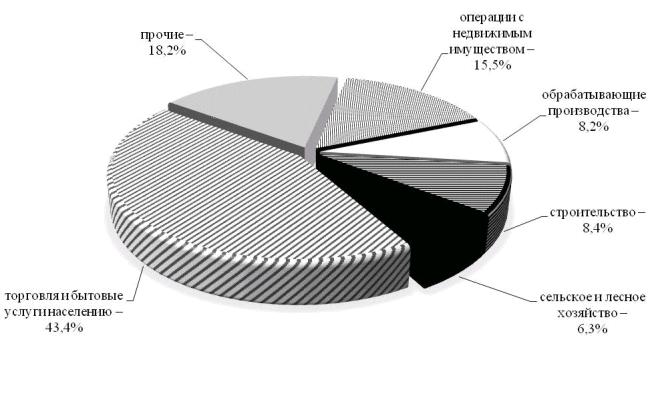 

Приложение N 2
к Стратегии развития малого
и среднего предпринимательства
в Республике Башкортостан
на период до 2030 годаСЛАЙС-ПОРТРЕТ МАЛОГО И СРЕДНЕГО ПРЕДПРИНИМАТЕЛЬСТВА В РЕСПУБЛИКЕ БАШКОРТОСТАН, РЕСПУБЛИКЕ ТАТАРСТАН, НИЖЕГОРОДСКОЙ И САМАРСКОЙ ОБЛАСТЯХ В 2014 ГОДУ 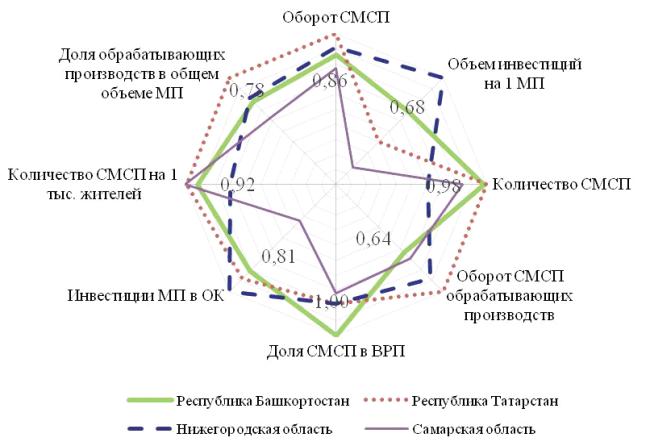 


Список использованных сокращений 

Приложение N 3
к Стратегии развития малого
и среднего предпринимательства
в Республике Башкортостан
на период до 2030 года ДОЛЯ КРЕСТЬЯНСКИХ (ФЕРМЕРСКИХ) ХОЗЯЙСТВ В ОБЪЕМЕ ПРОИЗВОДСТВА СЕЛЬСКОХОЗЯЙСТВЕННОЙ ПРОДУКЦИИ В РЕГИОНАХ ПРИВОЛЖСКОГО ФЕДЕРАЛЬНОГО ОКРУГА В 2015 ГОДУ, %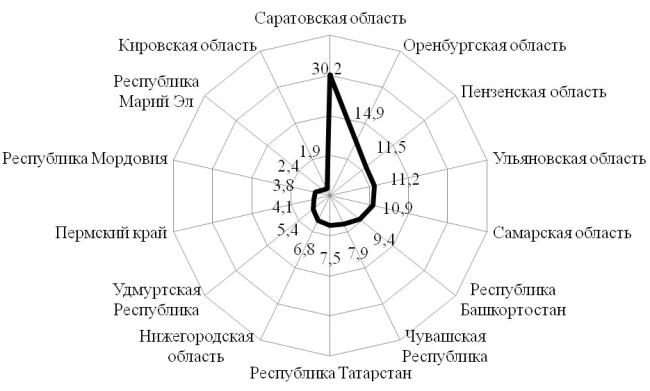 

Приложение N 4
к Стратегии развития малого
и среднего предпринимательства
в Республике Башкортостан
на период до 2030 годаКЛАССИФИКАЦИЯ МУНИЦИПАЛЬНЫХ РАЙОНОВ РЕСПУБЛИКИ БАШКОРТОСТАН ПО СТЕПЕНИ СООТВЕТСТВИЯ КОЛИЧЕСТВА МАЛЫХ ПРЕДПРИЯТИЙ МЕЖДУНАРОДНОМУ СТАНДАРТУ 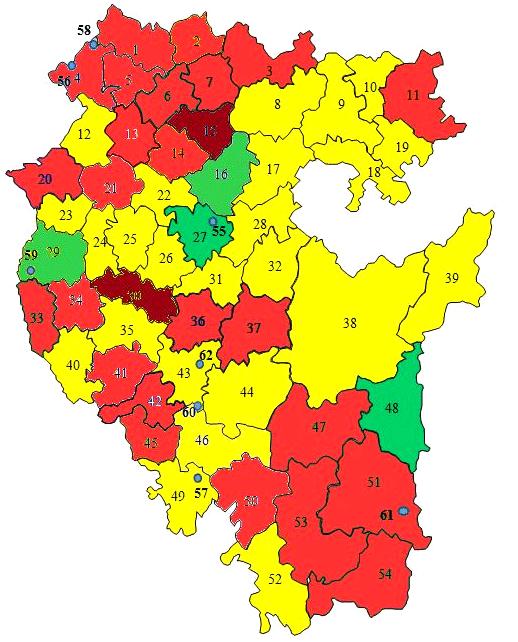 

Приложение N 5
к Стратегии развития малого
и среднего предпринимательства
в Республике Башкортостан
на период до 2030 годаСТРУКТУРА ФИНАНСОВОГО ОБЕСПЕЧЕНИЯ СТРАТЕГИИ РАЗВИТИЯ МАЛОГО И СРЕДНЕГО ПРЕДПРИНИМАТЕЛЬСТВА В РЕСПУБЛИКЕ БАШКОРТОСТАН НА ПЕРИОД ДО 2030 ГОДА 

Приложение N 6
к Стратегии развития малого
и среднего предпринимательства
в Республике Башкортостан
на период до 2030 годаЦЕЛЕВЫЕ ИНДИКАТОРЫ РЕАЛИЗАЦИИ СТРАТЕГИИ РАЗВИТИЯ МАЛОГО И СРЕДНЕГО ПРЕДПРИНИМАТЕЛЬСТВА В РЕСПУБЛИКЕ БАШКОРТОСТАН НА ПЕРИОД ДО 2030 ГОДА ________________<*> Отдельные виды юридических лиц - конкретные заказчики, чьи проекты планов закупки товаров, работ, услуг, инновационной и высокотехнологичной продукции, лекарственных средств, а также проекты изменений, вносимых в такие планы, до их утверждения подлежат проводимой Минэкономразвития РБ оценке соответствия требованиям законодательства Российской Федерации, предусматривающим участие СМСП в закупке (распоряжение Правительства Российской Федерации от 19 апреля 2016 года N 717-р (с последующими изменениями)).
Список использованных сокращенийОБ УТВЕРЖДЕНИИ СТРАТЕГИИ РАЗВИТИЯ МАЛОГО И СРЕДНЕГО ПРЕДПРИНИМАТЕЛЬСТВА В РЕСПУБЛИКЕ БАШКОРТОСТАН НА ПЕРИОД ДО 2030 ГОДАN п/п Наименование показателя Единица измерения Значение показателя Значение показателя Республика Башкортостан Российская Федерация 1 Доля СМСП в ВРП (ВВП) <1>проценты 31,8 19,2 2 Доля занятых в СМСП в общем числе занятых проценты 23,9 24,0 3 Доля оборота СМСП в обороте всех предприятий проценты 42,4 39,4 4 Коэффициент концентрации СМСП проценты 51,1 <2>46,0 <3>5 Микробизнес в структуре МСП проценты 96,3 97,3 6 Доля МСП в инвестициях в основной капитал проценты 9,6 6,5 7 Производительность труда в секторе СМСП <4>млн. руб./чел.0,82 0,90 8 Количество СМСП на 1000 человек населения единицы 30,5 40,0 9 Доля СМСП в общем объеме экспорта проценты 3,2 5 10 Доля инновационной продукции в общем объеме отгрузки малых предприятий проценты 0,6 1,6 Субъект Российской Федерации Место в Национальном рейтинге состояния инвестиционного климата в субъектах Российской Федерации автономной некоммерческой организации "Агентство стратегических инициатив по продвижению новых проектов"Место в Национальном рейтинге состояния инвестиционного климата в субъектах Российской Федерации автономной некоммерческой организации "Агентство стратегических инициатив по продвижению новых проектов"Место в Национальном рейтинге состояния инвестиционного климата в субъектах Российской Федерации автономной некоммерческой организации "Агентство стратегических инициатив по продвижению новых проектов"Группа по индексу качества условий для малого и среднего бизнеса акционерного общества "Российский Банк поддержки малого и среднего предпринимательства" <*>Группа по индексу качества условий для малого и среднего бизнеса акционерного общества "Российский Банк поддержки малого и среднего предпринимательства" <*>Место в Рейтинге регионов Российской Федерации по качеству жизни - по группе показателей "Уровень развития малого бизнеса" РИА Рейтинг Место в Рейтинге регионов Российской Федерации по качеству жизни - по группе показателей "Уровень развития малого бизнеса" РИА Рейтинг Место в Рейтинге регионов Российской Федерации по качеству жизни - по группе показателей "Уровень развития малого бизнеса" РИА Рейтинг 2014 2015 2016 2014 2015 2013 2014 2015 Республика Башкортостан 40 20 13 В В+16 11 9 Республика Татарстан 1 1 1 А А 7 7 11 Нижегородская область 46 36 59 С С 2 2 1 Самарская область 45 41 65 В В 31 30 35 Наименование территории Итоговый индекс Индикаторы Индикаторы Индикаторы Индикаторы власть и бизнес условия для бизнеса динамика бизнеса отношение к бизнесу Российская Федерация II С С С В Приволжский федеральный округ I (оценка находится на границе между группами)В С С В Республика Башкортостан I В В В Н Республика Татарстан I С В С В Нижегородская область II (оценка находится на границе между группами)С С С Н Этапы реализации Стратегии Ожидаемый результат реализации Стратегии Индикаторы эффективности реализации Стратегии I этап (2017 - 2019 годы)Количественный рост СМСП в Республике Башкортостан на основе обновления инструментов государственной поддержки увеличение количества СМСП на 1000 жителей до 32,7 единицы к 2018 году II этап (2019 - 2025 годы)Качественный рост СМСП в Республике Башкортостан на базе совершенствования производственной и инновационной инфраструктур поддержки и освоения СМСП новых рыночных ниш. Выход сектора МСП в Республике Башкортостан на траекторию устойчивого роста рост производительности труда СМСП в 1,6 раза к 2025 году III этап (2025 - 2030 годы)Диверсификация структуры сектора МСП в республике и выход на новые рынки сбыта. Повышение рейтинговых позиций СМСП в Республике Башкортостан по долгосрочным социально-экономическим приоритетам среди субъектов Российской Федерации рост доли обрабатывающей промышленности в обороте до 20% к 2030 году Целевая группа СМСП Структура государственного финансового обеспечения по этапам реализации Стратегии, %Структура государственного финансового обеспечения по этапам реализации Стратегии, %Структура государственного финансового обеспечения по этапам реализации Стратегии, %I этап (2017 - 2019 годы)II этап (2019 - 2025 годы)III этап (2025 - 2030 годы)Массовый сектор 65 50 40 Высокотехнологичный сектор 35 50 60 ВРП -валовой региональный продукт МП -малое предприятие ОК -основной капитал СМСП -субъекты малого и среднего предпринимательства до 10%10 - 20%20 - 30%более 30%до 10%10 - 20%20 - 30%более 30%Абзелиловский 48 Бураевский 6 Краснокамский 4 Учалинский 39 Альшеевский 35 Бурзянский 47 Кугарчинский 50 Федоровский 45 Архангельский 32 Гафурийский 37 Кушнаренковский 22 Хайбуллинский 54 Аскинский 3 Давлекановский 30 Куюргазинский 49 Чекмагушевский 21 Аургазинский 36 Дуванский 9 Мелеузовский 46 Чишминский 26 Баймакский 51 Дюртюлинский 13 Мечетлинский 10 Шаранский 23 Бакалинский 20 Ермекеевский 33 Мишкинский 15 Янаульский 1 Балтачевский 7 Зианчуринский 52 Миякинский 41 г. Уфа 55 Белебеевский 34 Зилаирский 53 Нуримановский 17 г. Агидель 56 Белокатайский 11 Иглинский 28 Салаватский 18 г. Кумертау 57 Белорецкий 38 Илишевский 12 Стерлибашевский 42 г. Нефтекамск 58 Бижбулякский 40 Ишимбайский 44 Стерлитамакский 43 г. Октябрьский 59 Бирский 14 Калтасинский 5 Татышлинский 2 г. Салават 60 Благоварский 25 Караидельский 8 Туймазинский 29 г. Сибай 61 Благовещенский 16 Кармаскалинский 31 Уфимский 27 г. Стерлитамак 62 Буздякский 24 Кигинский 19 I этап II этап III этап 35%50%60%Высокотехнологичный сектор -"Доращивание" СМСП требуемого профиля для выполнения государственного заказа -Создание частных промышленных парков -Точечная финансовая и нефинансовая поддержка быстрорастущих СМСП -Тиражирование лучших практик развития СМСП, осуществляющих обрабатывающие производства -Сопровождение экспортной деятельности СМСП -Повышение технологической готовности СМСП к взаимодействию с крупными предприятиями -Помощь в реализации приоритетных идей для СМСП (поиск идей)-Установление имущественных и налоговых льгот экспортно ориентированным малым и средним предприятиям -Создание малых технопарков -Создание межрайонных центров переработки и хранения сельскохозяйственной продукции 65%50%40%Массовый сектор -Создание регионального маркетингового навигатора -Стимулирование развития СМСП сельскохозяйственного профиля посредством создания агропромышленного парка -Стимулирование предпринимательской активности на территориях опережающего социалъно-экономического развития -Разработка инструментов легализации самозанятых граждан -Привлечение талантливой молодежи к решению задач развития малого и среднего бизнеса -Разработка механизма финансового поощрения муниципальных образований Республики Башкортостане лучшими условиями для развития СМСП -Создание условий для роста числа кооперативов -Разработка механизма поощрения СМСП, стремящихся к лидерству на международном, российском и республиканском рынках -Субсидирование СМСП сферы социального обслуживания населения и производства средств реабилитации для инвалидов -Совершенствование гарантийной и кредитной поддержки сельскохозяйственных СМСП -Субсидирование СМСП, занятых народными художественными промыслами N п/п Наименование показателя Единица измерения Ответственный исполнитель ЗНАЧЕНИЯ ПОКАЗАТЕЛЯ ПО ГОДАМ ЗНАЧЕНИЯ ПОКАЗАТЕЛЯ ПО ГОДАМ ЗНАЧЕНИЯ ПОКАЗАТЕЛЯ ПО ГОДАМ ЗНАЧЕНИЯ ПОКАЗАТЕЛЯ ПО ГОДАМ ЗНАЧЕНИЯ ПОКАЗАТЕЛЯ ПО ГОДАМ 2014 2018 2020 2025 2030 1 Количество СМСП в расчете на 1 тыс. человек населения единицы ГК РБ ПТ; МПИП РБ -32,7 34,9 40,5 46,0 2 Оборот СМСП в постоянных ценах по отношению к показателю 2014 года проценты ГК РБ ПТ; МПИП РБ 100 118 134 185 250 3 Доля обрабатывающей промышленности в обороте СМСП (без учета ИП)проценты ГК РБ ПТ; МПИП РБ; МСХ РБ 11,3 14,7 15,5 17,5 20,0 4 Доля среднесписочной численности работников (без внешних совместителей), занятых у СМСП, в общей численности занятого населения проценты ГК РБ ПТ; МПИП РБ 25,6 27,7 28,8 31,9 35,4 5 Оборот в расчете на одного работника СМСП в постоянных ценах по отношению к показателю 2014 года проценты ГК РБ ПТ; МПИП РБ 100,0 112,0 123,5 159,0 200,0 6 Количество нестационарных торговых объектов круглогодичного размещения и мобильных торговых объектов единицы Госкомторговли РБ 4204 4780 4889 5035 5130 7 Годовой объем закупок товаров, работ, услуг, осуществляемых отдельными видами юридических лиц <*> у СМСП, в совокупном стоимостном объеме договоров, заключенных по результатам закупок, в том числе:проценты Минэкономразвития РБ -не менее 25 не менее 25 не менее 25 не менее 25 годовой стоимостной объем договоров, заключенных с СМСП по результатам закупок, участниками которых являются только СМСП -не менее 15 8 Доля кредитов СМСП в общем кредитном портфеле юридических лиц и ИП проценты ГК РБ ПТ 18,7 20,2 20,7 22,3 23,3 9 Количество муниципальных образований Республики Башкортостан, на территориях которых зафиксирован рост количества зарегистрированных малых и средних предприятий по сравнению с предыдущим годом единицы ГК РБ ПТ -не менее 30 не менее 40 не менее 40 не менее 40 10 Доля средств, направляемая на реализацию мероприятий в сфере развития СМСП в монопрофильных муниципальных образованиях Республики Башкортостан, в общем объеме финансового обеспечения государственной поддержки СМСП за счет средств федерального бюджета проценты ГК РБ ПТ 10,6 не менее 10 не менее 10 не менее 10 не менее 10 11 Доля граждан, планирующих открыть собственный бизнес в течение ближайших 3 лет проценты ГК РБ ПТ -7,0 7,5 10,0 12,5 ГК РБ ПТ -Государственный комитет Республики Башкортостан по предпринимательству и туризму Госкомторговли РБ -Государственный комитет Республики Башкортостан по торговле и защите прав потребителей ИП -индивидуальные предприниматели Минэкономразвития РБ -Министерство экономического развития Республики Башкортостан МПИП РБ -Министерство промышленности и инновационной политики Республики Башкортостан МСХ РБ -Министерство сельского хозяйства Республики Башкортостан Название документа:ОБ УТВЕРЖДЕНИИ СТРАТЕГИИ РАЗВИТИЯ МАЛОГО И СРЕДНЕГО ПРЕДПРИНИМАТЕЛЬСТВА В РЕСПУБЛИКЕ БАШКОРТОСТАН НА ПЕРИОД ДО 2030 ГОДАНомер документа:643Вид документа:Постановление Правительства Республики Башкортостан Принявший орган:Правительство Республики БашкортостанСтатус:ДействующийОпубликован:Официальный Интернет-портал правовой информации Республики Башкортостан http://www.npa.bashkortostan.ru, 11.01.2018 Дата принятия:28 декабря 2017